Publicado en  el 20/01/2014 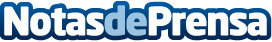 Air Europa se expande hacia AsiaDesde Air Europa hemos llegado a un acuerdo de código compartido con Etihad Airways, la aerolínea nacional de los Emiratos Árabes UnidosDatos de contacto:Air EuropaNota de prensa publicada en: https://www.notasdeprensa.es/air-europa-se-expande-hacia-asia Categorias: Turismo http://www.notasdeprensa.es